Vsebina: BALONPodročje:  NARAVAPrimernost vsebine za starost otrok: 3 - 6 letVsebino pripravila strokovna delavka: Aleksandra Tkavc, dipl. vzg.Opis dejavnosti:Potrebujemo:plastenkolijaksodo bikarbonokisbalonflomasterNa balon narišemo obraz. Nato vanj, s pomočjo lijaka, vsujemo tri male žličke sode bikarbone. Majhno plastenko do tretjine napolnimo s kisom. Na plastenko nataknemo balon in pazimo, da se soda ne vsuje v kis. Nato balon dvignemo, da se soda bikarbona vsuje v kis in opazujemo – balon se bo napihnil.Veliko zabave!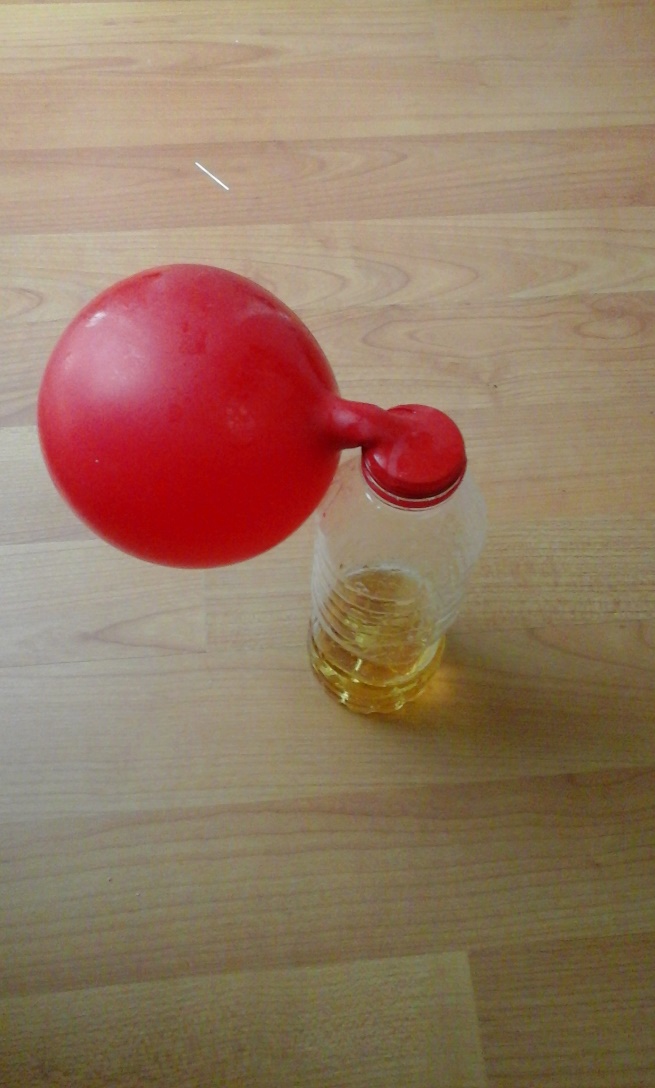 